Control vs. No ControlWhat CAN we control? 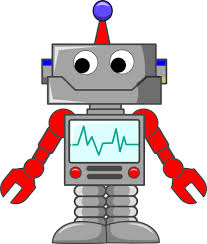 What CAN’T we control? 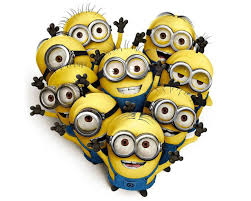 